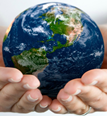 Схема ТЕПЛОСНАБЖЕНИЯ Нововеличковского сельского поселенияДИНСКОГО  РАЙОНА Краснодарского края                                                 на период 2016-2031 гг.РАЗРАБОТАНО:ИП Миленина В.А._________________ м.п.2016 г.СОДЕРЖАНИЕПАСПОРТ СХЕМЫОснованием для разработки схемы теплоснабжения Нововеличковского сельского поселения Динского района Краснодарского края является:- Федеральный закон от 27.07.2010 года № 190 -ФЗ «О теплоснабжении»;- Федеральный закон от 23.11.2009 г. № 261-ФЗ «Об энергосбережении и о повышении энергетической эффективности и о внесении изменений и дополнений в отдельные акты Российской федерации»;- Федеральный закон от 30.12.2004г. № 210-ФЗ «Об основах регулирования тарифов организаций коммунального комплекса (с изменениями);- Постановление Правительства РФ от 22 Февраля 2012 г. N 154 "О требованиях к схемам теплоснабжения, порядку их разработки и утверждения";- Приказ Минэнерго России №565, Минрегиона России №667 от 29.12.2012; - Генеральный план Нововеличковского сельского поселения.Схема теплоснабжения поселения — документ, содержащий материалы по обоснованию эффективного и безопасного функционирования системы теплоснабжения, ее развития с учетом правового регулирования в области энергосбережения и повышения энергетической эффективности.Мероприятия по развитию системы теплоснабжения, предусмотренные настоящей схемой, включаются в  инвестиционную программу теплоснабжающей организации и, как следствие, могут быть включены в соответствующий тариф организации коммунального комплекса.Основные цели и задачи схемы теплоснабжения:- определить возможность подключения к сетям теплоснабжения объекта капитального строительства и организации, обязанной при наличии технической возможности произвести такое подключение;- повышение надежности работы систем теплоснабжения в соответствии с нормативными требованиями;- минимизация затрат на теплоснабжение в расчете на каждого потребителя в долгосрочной перспективе;- обеспечение жителей Нововеличковского сельского поселения тепловой энергией;- улучшение качества жизни за последнее десятилетие обусловливает необходимость соответствующего развития коммунальной инфраструктуры существующих объектов;- соблюдение баланса экономических интересов теплоснабжающих организаций и интересов потребителей;- установление ответственности субъектов теплоснабжения за надежное и качественное теплоснабжение потребителей;- обеспечение безопасности системы теплоснабжения.СРОКИ И ЭТАПЫ РЕАЛИЗАЦИИ ПРОГРАММЫПрограмма будет реализована в период с 2016 по 2031 годы.  В проекте выделяются 2 этапа, на каждом из которых планируется реконструкция и строительство новых производственных мощностей коммунальной инфраструктуры.Первый этап: 2016-2021 годы (ежегодное планирование).Второй этап: 2022-2031 годы (пятилетнее планирование).КОНТРОЛЬ ИСПОЛНЕНИЯ ИНВЕСТИЦИОННОЙ ПРОГРАММЫОперативный контроль осуществляет глава администрации Нововеличковского сельского поселения   Динского района Краснодарского края.ОСНОВНЫЕ ТЕРМИНЫ И ПОНЯТИЯЗона действия системы теплоснабжения – территория поселения, городского округа или ее часть, границы которой устанавливаются по наиболее удаленным точкам подключения потребителей к тепловым сетям, входящим в систему теплоснабжения.Зона действия источника тепловой энергии - территория поселения, городского округа или ее часть, границы которой устанавливаются закрытыми секционирующими задвижками тепловой сети системы теплоснабжения.Установленная мощность источника тепловой энергии – сумма номинальных тепловых мощностей всего принятого по акту ввода в эксплуатацию оборудования, предназначенного для отпуска тепловой энергии потребителям, на собственные и хозяйственные нужды.Располагаемая мощность источника тепловой энергии -  величина, равная установленной мощности источника тепловой энергии за вычетом  объемов мощности, не реализуемой по техническим причинам, в том числе по причине снижения тепловой мощности в результате эксплуатации на продленном техническом ресурсе (снижение параметров пара, отсутствие рециркуляции в пиковых водогрейных котлах и др.).Мощность источника тепловой энергии нетто – величина равная располагаемой мощности источника тепловой энергии за вычетом тепловой нагрузки на собственные и хозяйственные нужды.Теплосетевые объекты -  объекты, входящие в состав тепловой сети и обеспечивающие передачу тепловой энергии от источника тепловой энергии до теплопотребляющих установок потребителей тепловой энергии.Элемент территориального деления – территория поселения, городского округа или ее часть, установленная по границам административно-территориальных единиц.Расчетный элемент территориального деления - территория поселения, городского округа или ее часть, принятая для целей разработки схемы теплоснабжения в неизменных границах на весь срок действия схемы теплоснабжения.1. ОБЩАЯ ЧАСТЬПроектирование систем теплоснабжения населенных пунктов представляет собой комплексную проблему, от правильного решения которой во многом зависят масштабы необходимых капитальных вложений в эти системы. Прогноз спроса на тепловую энергию основан на прогнозировании развития поселения, в первую очередь его градостроительной деятельности, определённой генеральным планом.Рассмотрение проблемы начинается на стадии разработки генеральных планов в самом общем виде совместно с другими вопросами инфраструктуры, и такие решения носят предварительный характер. Даётся обоснование необходимости сооружения новых или расширение существующих источников тепла для покрытия имеющегося дефицита мощности и возрастающих тепловых нагрузок на расчётный срок. При этом рассмотрение вопросов выбора основного оборудования для котельных, а также трасс тепловых сетей от них производится только после технико-экономического обоснования принимаемых решений. В качестве основного предпроектного документа по развитию теплового хозяйства принята практика составления перспективных схем теплоснабжения.Схемы разрабатываются на основе анализа фактических тепловых нагрузок потребителей с учётом перспективного развития на 15 лет, структуры топливного баланса региона, оценки состояния существующих источников тепла и тепловых сетей и возможности их дальнейшего использования, рассмотрения вопросов надёжности, экономичности.Обоснование решений (рекомендаций) при разработке схемы теплоснабжения осуществляется на основе технико-экономического сопоставления вариантов развития системы теплоснабжения в целом и отдельных ее частей (локальных зон теплоснабжения) путем оценки их сравнительной эффективности по критерию минимума суммарных затрат.С повышением степени централизации, как правило, повышается экономичность выработки тепла, снижаются начальные затраты и расходы по эксплуатации источников теплоснабжения, но одновременно увеличиваются начальные затраты на сооружение тепловых сетей и эксплуатационные расходы на транспорт тепла.Централизация теплоснабжения всегда экономически выгодна при плотной застройке в пределах данного района. При централизации теплоснабжения только от котельных не осуществляется комбинированная выработка электрической энергии на базе теплового потребления (т.е. не реализуется принцип теплофикации), поэтому суммарный расход топлива на удовлетворение теплового потребления больше, чем при теплофикации.1.1 ХАРАКТЕРИСТИКА СИСТЕМЫ ТЕПЛОСНАБЖЕНИЯ НОВОВЕЛИЧКОВСКОГО СЕЛЬСКОГО ПОСЕЛЕНИЯКотельные Нововеличковского сельского поселения отпускают тепловую энергию в сетевой воде потребителям Нововеличковского сельского поселения на нужды отопления, вентиляции жилых, административных и культурно-бытовых зданий. Проектом системы теплоснабжения не предусмотрено горячее водоснабжение потребителей от существующих котельных. Отпуск тепла производится от 5-ти  источников теплоты:Котельная №32 (температурный график – 95/70 оС, система теплоснабжения – двухтрубная, (открытая), подпитка – собственная;Котельная №33 (температурный график – 95/70 оС, система теплоснабжения – двухтрубная, (открытая), подпитка – собственная;Котельная №34 (температурный график – 95/70 оС, система теплоснабжения – двухтрубная, (открытая), подпитка – собственная;Котельная №36 (температурный график – 95/70 оС, система теплоснабжения – двухтрубная, (открытая), подпитка – собственная;Котельная №37 (температурный график – 95/70 оС, система теплоснабжения – двухтрубная, (открытая), подпитка – собственная;Магистральные трубопроводы сетевой воды Нововеличковского сельского поселения, а также котельные  эксплуатирует ООО «МОССПЕЦМОНТАЖ».Принципиальная схема мест расположения источников теплоты и их систем теплоснабжения в Нововеличковском сельском поселении представлены на рис. 1-5.Рис. 1. Схема теплоснабжения Котельной №32.Рис. 2.  Схема теплоснабжения Котельной №33.Рис.3. Схема теплоснабжения Котельной №34.Рис. 4. Схема теплоснабжения Котельной №36.Рис. 5. Схема теплоснабжения Котельной №37.РАЗДЕЛ 1.  ПОКАЗАТЕЛИ ПЕРСПЕКТИВНОГО СПРОСА НА ТЕПЛОВУЮ ЭНЕРГИЮ (МОЩНОСТЬ) И ТЕПЛОНОСИТЕЛЬ В УСТАНОВЛЕННЫХ ГРАНИЦАХ ТЕРРИТОРИИ ПОСЕЛЕНИЯ1.1. Площадь строительных фондов и приросты площади строительных фондов по расчетным элементам территориального деления с разделением объектов строительства на многоквартирные дома, жилые дома, общественные здания и производственные здания промышленных предприятий по этапам.В таблице 1 показаны площади строительных фондов, подключенных к системе теплоснабжения Нововеличковского сельского поселения по данным предоставленным ООО «МОССПЕЦМОНТАЖ».Таблица 1На расчетный срок к котельной №34 планируется присоединить многофункциональный центр, площадью 3500,0 м2. 1.2. Объемы потребления тепловой энергии (мощности), теплоносителя и приросты потребления тепловой энергии (мощности), теплоносителя с разделением по видам теплопотребления в каждом расчетном элементе  территориального деления на каждом этапе.Таблица 2 – Объем потребления тепловой энергии на 2015-2016 отопительный периодТаблица 3 – Объем потребления тепловой энергии на  2016-2031 отопительный периодРАЗДЕЛ 2. ПЕРСПЕКТИВНЫЕ БАЛАНСЫ РАСПОЛАГАЕМОЙ ТЕПЛОВОЙ МОЩНОСТИ ИСТОЧНИКОВ ТЕПЛОВОЙ ЭНЕРГИИ И ТЕПЛОВОЙ НАГРУЗКИ ПОТРЕБИТЕЛЕЙ2.1. Радиус  эффективного теплоснабженияРадиус эффективного теплоснабжения - максимальное расстояние от теплопотребляющей установки до ближайшего источника тепловой энергии в системе теплоснабжения, при превышении которого подключение теплопо-требляющей установки к данной системе теплоснабжения нецелесообразно по причине увеличения совокупных расходов в системе теплоснабжения. Оптимальный радиус теплоснабжения предлагается определять из условия минимума выражения для «удельных стоимостей сооружения тепловых сетей и источника»: S=A+Z→min (руб./Гкал/ч), где A – удельная стоимость сооружения тепловой сети, руб./Гкал/ч; Z – удельная стоимость сооружения котельной, руб./Гкал/ч. Аналитическое выражение для оптимального радиуса теплоснабжения предложено в следующем виде, км: Rопт = (140/s0,4)·ϕ0,4·(1/B0,1)(Δτ/П)0,15 где B – среднее число абонентов на 1 км2; s – удельная стоимость материальной характеристики тепловой сети, руб./м2; П – теплоплотность района, Гкал/ч·км2; Δτ – расчетный перепад температур теплоносителя в тепловой сети, оC; ϕ – поправочный коэффициент, зависящий от постоянной части расходов на сооружение ТЭЦ. При этом предложено некоторое значение предельного радиуса действия тепловых сетей, которое определяется из соотношения, км: Rпред=[(p–C)/1,2K]2,5 где Rпред – предельный радиус действия тепловой сети, км; p – разница себестоимости тепла, выработанного на ТЭЦ и в индивидуальных котельных абонентов, руб./Гкал; C – переменная часть удельных эксплуатационных расходов на транспорт тепла, руб./Гкал; K – постоянная часть удельных эксплуатационных расходов на транспорт тепла при радиусе действия тепловой сети, равном 1 км, руб./Гкал·км. Результаты расчета радиуса эффективного теплоснабжения каждой системы теплоснабжения Нововеличковского сельского поселения  приведены в таблице 4. РАСЧЁТ ЭФФЕКТИВНОГО РАДИУСА         Таблица 42.2  ООО «МОССПЕЦМОНТАЖ» осуществляет хозяйственную деятельность по снабжению  тепловой энергией жилые дома и производственные помещения Нововеличковского сельского поселения.  Снабжение тепловой энергией производятся пятью котельными.Таблица 5 – Техническая характеристика котла КС-1Таблица 6 – Техническая характеристика котла КВа-0,1 Гн «МИКРО-100»Таблица 7 – Техническая характеристика котла Универсал-6Таблица 8 – Техническая характеристика котла «Энергия»Таблица 9 – Анализ характеристики отопительных котельных  Нововеличковского сельского поселенияТаблица 10 – Затраты тепловой мощности на собственные нужды и потери теплаТаблица 11 – Производительность котельных Нововеличковского сельского поселения2.3. Описание существующих и перспективных зон  действия индивидуальных источников тепловой энергии.        Индивидуальные источники тепловой энергии (индивидуальные теплогенераторы) служат для теплоснабжения индивидуального жилищного фонда.   Нововеличковское сельское поселение газифицирован на 100 %, поэтому все индивидуальные жилые дома имеют газовое отопление.Индивидуальное отопление осуществляется от теплоснабжающих устройств без потерь при передачи, т.к. нет внешних потерь при транспортировки тепла. Поэтому потребление тепла при теплоснабжении от индивидуальных установок можно принять равным его производству.Среднегодовая выработка тепла индивидуальными источниками теплоснабжения отсутствуют.2.4. Перспективные балансы тепловой мощности и тепловой нагрузки в перспективных зонах действия  источников тепловой энергии, в том числе работающих на единую тепловую сеть, на каждом этапе.	В результате анализа проделанных работ потери тепла трубопроводами покрытыми тепловой изоляцией обычно находятся в пределах от 5-10%. Причем максимальные потери будут у тепловой изоляции из минеральной ваты уложенной более 10 лет. Часть тепловой изоляции на трубопроводах отсутствует или находится в неудовлетворительном состоянии. Большая часть трубопроводов тепловой сети находится в неудовлетворительном состоянии. Балансы тепловой мощности составляем по прошедшему отопительному сезону (2014-2015 гг). На период  2016-2031 гг. планируется прирост тепловой энергии к котельной №34.Таблица 12 – Балансы тепловой мощности Котельной №32.Таблица 13 – Балансы тепловой мощности Котельной №33.Таблица 14 – Балансы тепловой мощности Котельной №34.Таблица 15 – Балансы тепловой мощности Котельной №36.Таблица 16 – Балансы тепловой мощности Котельной №37.РАЗДЕЛ 3.  ПЕРСПЕКТИВНЫЕ БАЛАНСЫ ТЕПЛОНОСИТЕЛЯ3.1. Перспективные балансы производительности водоподготовительных установок и максимального потребления теплоносителя теплопотребляющими установками потребителей.Существующая система теплоснабжения  Нововеличковского сельского поселения  состоит из 5-ти котельных, в которой установлены водогрейные котлы. Для эффективной и долгосрочной работы котельных большое значение имеет качественная водоподготовка.  ВПУ в котельных отсутствует.	Баланс производительности водоподготовительной установки складывается из нижеприведенных статей:- объем воды на заполнение наружной тепловой сети, м3;- объем воды на подпитку системы теплоснабжения,  м3;- объем воды на собственные нужды котельной, м3;- объем воды на заполнение системы отопления, м3;- объем воды на горячее теплоснабжение, м3.	В процессе эксплуатации необходимо чтобы ВПУ обеспечивала подпитку тепловой сети и собственные нужды котельной.Объем воды на заполнение системы теплоснабжения:Vот=qот*Qот ,                                                                                                           гдеqот – удельный объем воды, (справочная величина , qот=30 м3/(Гкал/час);Qот  - максимальный тепловой поток на отопление здания, Гкал/час.Объем воды на подпитку системы теплоснабжения.Закрытая системаVподп.=0,0025*V,гдеV- объем воды в трубопроводах и системе отопления;Открытая система:Vподп.=0,0025*V+GГВС,гдеGГВС -  среднечасовой расход воды на горячее водоснабжение, м3.Таблица 173.2. Перспективные балансы производительности водоподготовительных установок источников тепловой энергии для компенсации потерь теплоносителя в аварийных режимах работы систем теплоснабжения.В соответствии с п. 6.17, СНиП 41-02-2003 «Тепловые сети», для открытых и закрытых систем теплоснабжения должна предусматриваться дополнительная аварийная подпитка химически не обработанной и недеаэрированной воды, расход которой принимается в количестве  2 % от объема воды в трубопроводах тепловых сетей и присоединенных к ним системах отопления для открытых систем теплоснабжения. Таблица 18РАЗДЕЛ 4. ПРЕДЛОЖЕНИЯ ПО СТРОИТЕЛЬСТВУ, РЕКОНСТРУКЦИИ И ТЕХНИЧЕСКОМУ ПЕРЕВООРУЖЕНИЮ ИСТОЧНИКОВ ТЕПЛОВОЙ ЭНЕРГИИ4.1. Предложения по строительству источников тепловой энергии, обеспечивающих перспективную тепловую нагрузку на осваиваемых территориях сельского поселения, для которых отсутствует  возможность или целесообразность  передачи тепловой энергии от существующих или реконструируемых источников тепловой энергии.        В Нововеличковском сельском поселении планируется замена существующих котельных на блочно-модульные.Решения по централизованному теплоснабжению Нововеличковского сельского поселенияБлочные водогрейные котлыБлочно-модульные котельные (они же блочные, модульные котельные) полной заводской готовности предназначены для обеспечения теплоснабжением и горячим водоснабжением организаций, испытывающих дефицит теплоэнергетических ресурсов в определённом регионе или нуждающихся в более качественном и дешёвом источнике тепла. В качестве основного топлива блочных котельных используется природный газ или жидкое (дизельное, мазут) топливо. Проектирование и изготовление модульной котельной выполняются в соответствии с объемом поставки, определяемом контрактом на основании тех. условий, выданных контролирующими организациями, и технического задания Заказчика, подписанного как правило в договоре. 	Материалы и оборудование модульной котельной поставляются на место монтажа укрупнёнными блоками и монтируются на стройплощадке в единое конструктивное и технологическое целое. Как правило, фундамент под такую котельную выполняется силами Заказчика и за его счет, на основании задания Подрядчика по изготовлению блочно-модульной котельной. В объем поставки входит: технологическое оборудование котельной, автоматика безопасности, приборы автоматического регулирования, контроля, сигнализации и управления технологическими процессами, электрооборудование, система водоподготовки, здание со всеми необходимыми инженерными системами, такими как, отопление, вентиляция, водопровод и канализация; запасные части согласно комплектации заводов-изготовителей, поставляющих оборудование. С оборудованием блочно-модульной котельной Заказчику поставляется комплект технической документации на русском языке, достаточный для эксплуатации и обслуживания котельной установки. Комплект технической документации включает в себя:инструкции по эксплуатации, регламентным работам и техническому обслуживанию котельной установки; паспорта котлов и другого оборудования, требующего наличия технического паспорта; проспекты, описания, инструкции по эксплуатации оборудования, приборов и материалов, применяемых при комплектации модульной котельной;копии разрешений Госгортехнадзора РФ на промышленное применение котлов и горелок. Основным преимуществом блочно-модульной котельной является то, что сокращаются сроки монтажа котельной непосредственно на месте, за счет того, что часть работ производится на предприятии-поставщика модульной котельной. В состав водогрейной блочной котельной, равно как и обычной, в общем случае входят следующие элементы: котлы; горелки; газовое или дизельное хозяйство устройства поддержания давления в системе (расширительные баки, узлы подпитки); насосы; водоподготовка; контрольно-измерительные приборы и автоматика (КИПиА-манометры, термометры, датчики и т.п.); электрооборудование; системы отопления и вентиляция; системы водоснабжения и канализации; запорная, предохранительная и регулирующая арматура;трубопроводы и теплоизоляция; дымовые трубы (дымоходы); здание модульной котельной. Основным преимуществом блочной котельной, являются сокращенные сроки монтажных работ по строительству котельной непосредственно на площадке Заказчика. А также возможность повышения качества продукции за счет изготовления узлов блочно-модульной котельной в заводских условиях. Варианты исполнения В зависимости от мощности котельной и количества устанавливаемых котлов предусмотрено одно-, двух-, трех- и четырехмодульное исполнение. Диапазон мощностей от 200 кВт до 12 МВт. Базовый вариант БМК предполагает разделение котлового и сетевого контуров с помощью теплообменного оборудования (независимая или закрытая тепловая схема). Такая схема позволяет обезопасить оборудование от негативного воздействия тепловых сетей: низкого качества воды, перепадов давления и температуры. Автоматическое регулирование БМК, работающих без постоянного присутствия обслуживающего персонала, предусматривает автоматическую работу основного и вспомогательного оборудования в зависимости от заданных параметров, учитывая при этом требования Потребителя тепловой энергии. Контроль за работой котельного оборудования осуществляется дистанционно. В объеме поставки котельных предусматривается наличие блока диспетчерской сигнализации, отображающего сигналы работы котельного оборудования и возможных неисправностей. При этом котельные могут быть в любой момент, за дополнительную оплату, подключены к современным дистанционным системам диспетчеризации посредством установки блок-модема для передачи данных о работе оборудования котельных по телефонным каналам связи или сети Internet. По желанию заказчика котельные могут быть укомплектованы дополнительным оборудованием: дымовыми трубами с дымоходами из нержавеющей стали в теплоизоляции; автономным дизель-генераторном для резервного электроснабжения; системой резервного топливоснабжения; шумоглушителями. Конструкция блок-модуля и безопасность Каркас блок-модуля выполнен из легкосборных металлических конструкций и обшит «сэндвич» панелями толщиной  с минераловатным утеплителем. Ограждающие конструкции котельной в соответствии с пожарными нормативами выполнены из материалов с пределом огнестойкости не менее 0,75 часа. Пол котельной покрыт металлическими листами. БМК соответствует российским и европейским требованиям по охране окружающей среды. Использование современного экологически безопасного оборудования и передовых технологий позволяет свести к минимуму выбросы вредных веществ. В большинстве котельных установлены котлы с трехходовой системой прохождения дымовых газов, снижающей выбросы СО, и горелки с пониженной эмиссией Nox. Средние сроки поставки 
Сроки поставок БМК зависят от их мощности и составляют: от 200 кВт до 1 МВт - не более 2 месяцев, от 1 МВт до 7 МВт - не более 3 месяцев, от 7 МВт до 12 МВт - не более 6 месяцев. Транспортировка Транспортировка БМК к месту установки осуществляется автомобильным или железнодорожным транспортом. Многомодульные котельные доставляются отдельными модулями и соединяются на месте. Гарантируется сохранность и работоспособность оборудования котельной во время транспортировки и проведения погрузочно-разгрузочных работ. Монтаж, пуско-наладка, сервисное обслуживание Монтаж на месте установки и пусконаладочные работы могут быть выполнены производителем. По согласованию сторон возможно заключение договора на сервисное обслуживание котельной производителем в течение гарантийного срока и по его истечении. Таблица 19 – Типовая комплектация котельной4.2. Предложения по реконструкции источников  тепловой энергии, обеспечивающих перспективную тепловую нагрузку в существующих и расширяемых зонах действия источников тепловой энергии.            На расчетный срок планируется увеличение тепловой нагрузки только в котельной №34.  Данную котельную планируется заменить на блочно-модульную котельную, в которой установлены 2 котла по 400 кВт каждый. 4.3. Предложения по техническому перевооружению  источников тепловой энергии с целью повышения эффективности работы систем теплоснабжения.   В техническом перевооружении нуждаются котельные № 32,33,34 и 37. Данные котельные планируется заменить на блочно-модульные котельные с газовым оборудованием.4.4. Графики  совместной работы источников тепловой энергии, функционирующих в режиме комбинированной выработки электрической и тепловой энергии и котельных, меры по выводу из эксплуатации, консервации и демонтажу избыточных источников тепловой энергии, а также источников тепловой энергии, выработавших нормативный срок службы, если продление срока службы технически невозможно или экономически нецелесообразно;Источников комбинированной выработки электрической и тепловой энергии на территории муниципального образования нет.4.5. Меры по переоборудованию котельных в источники комбинированной выработки электрической и тепловой энергии для каждого этапа;                                                                     Переоборудование котельных Нововеличковского сельского поселения  в источники комбинированной выработки электрической и тепловой энергии не предусмотрены.Для возможности  переоборудования и строительства источников с комбинированной выработкой электрической и тепловой энергии, необходим следующий перечень документов:-  решения по строительству   генерирующих мощностей с комбинированной выработкой тепловой и электрической энергии, утвержденные в региональных схемах и программах перспективного развития электроэнергетики, разработанные в соответствии  с Постановлением Российской Федерации от 17 октября №823 «О схемах и программах перспективного развития электроэнергетики»;- решения по строительству объектов с комбинированной выработкой тепловой и электрической энергии, утвержденных в соответствии с договорами поставки мощности;- решения по строительству объектов генерации  тепловой мощности, утвержденных в программах газификации поселения;- решения связанные с отказом подключения потребителей к существующим  электрическим сетям.4.6. Меры по переводу котельных, размещенных в существующих и расширяемых зонах действия   источников  комбинированной выработки электрической и тепловой энергии в пиковый режим работы для каждого этапа, в том числе график перевода; Переоборудовать котельные в источники комбинированной выработки электрической и тепловой энергии муниципальное образование не планирует.4.7. Решения  о загрузке источников тепловой энергии, распределении (перераспределении) тепловой нагрузки потребителей тепловой энергии в каждой зоне действия системы теплоснабжения между источниками  тепловой энергии, поставляющими тепловую энергию в данной системе теплоснабжения, на каждом этапе; Распределение (перераспределение) тепловой нагрузки между источниками теплоснабжения нет необходимости,  в связи  с тем, что на всех источниках теплоснабжения наблюдается резерв мощности.4.8. Оптимальный температурный график отпуска тепловой энергии для каждого источника тепловой энергии или группы источников в системе теплоснабжения, работающей на общую тепловую сеть, устанавливаемый для каждого этапа.В соответствии со СНиП 41-02-2003 регулирование отпуска теплоты от источника тепловой энергии предусматривается качественно по нагрузке отопления или по совмещенной нагрузке отопления и горячего водоснабжения согласно графику изменения температуры воды в зависимости от температуры наружного воздуха. С повышением степени централизации теплоснабжения, как правило, повышается экономичность выработки тепла, снижаются начальные затраты и расходы по эксплуатации источников теплоснабжения, но одновременно увеличиваются начальные затраты на сооружение тепловых сетей и эксплуатационные расходы на транспортировку тепла. При проектировании систем централизованного теплоснабжения  применяется график с расчетной температурой воды на источнике 95/70 ºС.Таблица 20 – Температурный график котельной Нововеличковского сельского поселенияРасчетный график качественного регулирования в зависимости от температуры наружного воздуха показан в таб. 21  согласно данных ООО «МОССПЕЦМОНТАЖ».Таблица 21 – График качественного температурного регулирования4.6. Предложения по перспективной установленной тепловой мощности каждого источника тепловой энергии с учетом аварийного и перспективного резерва тепловой мощности с предложениями по утверждению срока ввода в эксплуатацию новых мощностей.                                                                                             Таблица 22 – Производительность котельных Нововеличковского сельского поселенияРАЗДЕЛ 5.  ПРЕДЛОЖЕНИЯ ПО СТРОИТЕЛЬСТВУ И РЕКОНСТРУКЦИИ ТЕПЛОВЫХ СЕТЕЙ5.1. Предложения по новому строительству источников тепловой энергии, обеспечивающие перспективную тепловую нагрузку на вновь осваиваемых территориях поселения.       В настоящее время,  на всех источниках теплоснабжения Нововеличковского сельского поселения наблюдается резерв мощности. Но в связи с тем, что котельные №32,33,34 и 37 работают на печном топливе, необходима замена данных котельных на блочно-модульные котельные с газовым оборудованием. 5.2. Характеристика существующих тепловых сетей Нововеличковского сельского поселения.Общая протяженность тепловых сетей -1956,0 м (в 2-х трубном исчислении), в т.ч.:- подземные в лотках – 415,0 м;- подземные – 525,0 м;- надземные – 1016 м.Материал – сталь, изоляция – ППУ, isover с обмоткой стеклопластиком.5.3. Предложения по новому строительству и реконструкции тепловых сетей, обеспечивающих перераспределение тепловой нагрузки из зон с дефицитом располагаемой тепловой мощности источников тепловой энергии в зоны  с резервом располагаемой тепловой мощности источников тепловой энергии (использование существующих резервов).      	На расчетный срок в Нововеличковском сельском поселении не планируется перераспределение тепловой нагрузки, в связи с тем, что на всех источниках теплоснабжения наблюдается резерв мощности.5.4. Предложения по новому строительству тепловых сетей для обеспечения перспективных приростов тепловой нагрузки во вновь осваиваемых районах поселения под жилищную, комплексную или производственную застройку.      	Новое строительство тепловых сетей не планируется.5.5. Предложения по новому строительству и реконструкции тепловых сетей, обеспечивающие условия, при наличии которых существует возможность поставок тепловой энергии потребителям от различных источников тепловой энергии при сохранении надежности теплоснабжения.     	Строительство и реконструкция тепловых сетей, для возможности поставок тепловой энергии потребителям от различных источников тепловой энергии не рационально, в связи с тем, что на всех источниках теплоснабжения наблюдается резерв мощности.5.6. Предложения по новому строительству или реконструкции тепловых сетей для повышения эффективности функционирования системы теплоснабжения, в том числе за счет перевода котельной в «пиковый» режим.        	Для повышения эффективности функционирования  системы теплоснабжения, необходима реконструкция тепловых сетей Котельных №№32,33,34 и 36.        5.7. Предложения по новому строительству и реконструкции тепловых сетей для обеспечения нормативной надежности безопасности теплоснабжения.    	В соответствии с  Генеральным планом Нововеличковского сельского поселения,  не предусмотрено изменение схемы теплоснабжения, поэтому новое строительство тепловых сетей не планируется. Реконструкция магистральных и разводящих сетей планируется по мере финансирования этих работ из краевого  или федерального бюджетов. Предложения по реконструкции тепловых сетей для обеспечения нормативной надежности безопасности теплоснабжения изложены в таблице 23.Таблица 23.РАЗДЕЛ 6.  «ПЕРСПЕКТИВНЫЕ ТОПЛИВНЫЕ БАЛАНСЫ» СОДЕРЖИТ ПЕРСПЕКТИВНЫЕ ТОПЛИВНЫЕ БАЛАНСЫ ДЛЯ КАЖДОГО ИСТОЧНИКА ТЕПЛОВОЙ ЭНЕРГИИ, РАСПОЛОЖЕННОГО В ГРАНИЦАХ ПОСЕЛЕНИЯ, ГОРОДСКОГО  ОКРУГА ПО ВИДАМ ОСНОВНОГО, РЕЗЕРВНОГО И АВАРИЙНОГО ТОПЛИВА НА КАЖДОМ ЭТАПЕВ составе Схемы теплоснабжения проведены расчеты по источникам тепловой энергии, расположенных в Нововеличковском сельском поселении, необходимых для обеспечения нормального функционирования источников тепловой энергии.На расчетный срок основной вид топлива является природный газ. Годовой расход топлива определяется по формуле:B=(Qвырх103)/ (Qнхβк.а.);где:  Qвыр- годовая выработка тепла;Qн- теплотворная способность топлива (природный газ – 7900,0 ккал/м3);βк.а- кпд котлоагрегата.Таблица 24РАЗДЕЛ 7. ИНВЕСТИЦИИ В СТРОИТЕЛЬСТВО, РЕКОНСТРУКЦИЮ И ТЕХНИЧЕСКОЕ ПЕРЕВООРУЖЕНИЕ7.1. Для выработки предложений по величине необходимых инвестиций в новое строительство, реконструкцию техническое перевооружение источников тепловой энергии, тепловых сетей и тепловых пунктов необходимо утвердить «Инвестиционную программу по развитию систем теплоснабжения Нововеличковского сельского поселения  на период до 2030 года».7.2. Основание для разработки инвестиционной программы:- Федеральный закон от 30.12.20 04 года №210-ФЗ «Об основах разработки регулирования тарифов организаций коммунального комплекса».- Постановление Правительства Российской Федерации от 14.07.2008 года №520 «Об основах ценообразования и порядке регулирования тарифов, надбавок и предельных индексов в сфере деятельности организаций коммунального комплекса».- Федеральный закон от 27.07.2010 №190 «О теплоснабжении».- Генеральный план Нововеличковского сельского поселения. Инвестиционная программа разработана для решения задач, связанных с:- активизацией процесса развития социальной инфраструктуры города путем повышения качества оказываемых услуг теплоснабжения;- ростом мощности систем теплоснабжения, связанным с увеличением зон теплоснабжения, числа новых пользователей, новым строительством.Достижение поставленных задач в условиях развития поселения и повышения комфортности проживания возможно за счёт использования лучших отечественных и зарубежных технологий и оборудования.  	7.3  Инвестиции в системе теплоснабжения Нововеличковского сельского поселения.Таблица 257.4. Предложения по источникам инвестиций, обеспечивающих финансовые потребности;Финансирование мероприятий по реконструкции и техническому перевооружению  теплового пункта и тепловых сетей может осуществляться из двух основных групп: бюджетные и внебюджетные.Бюджетное финансирование указанных проектов осуществляется  из бюджета Российской Федерации, бюджетов субъектов Российской Федерации и местных бюджетов в соответствии с Бюджетным кодексом  РФ и другими нормативно-правовыми актами. Дополнительная государственная  поддержка может быть оказана в соответствии с законодательством  о государственной поддержке инвестиционной деятельности, в том числе при реализации  мероприятий  по энергосбережению и повышению энергетической эффективности. Внебюджетное  финансирование.Внебюджетное финансирование осуществляется за счет собственных средств теплоснабжающей организации.  У эксплуатирующей организации, ООО «МОССПЕЦМОНТАЖ»  прибыль отсутствует. В связи с этим, внебюджетное финансирование может осуществляться  за счет инвестиционных составляющих  в тарифах на тепловую энергию, в соответствии с действующим законодательством (Федеральный закон  от 27.07.2010 №190-ФЗ «О теплоснабжении») и  по согласованию с органами тарифного регулирования (Региональная энергетическая комиссия – департамент цен и тарифов Краснодарского края).Важное положение установлено ст. 10 закона, «Сущность и порядок  государственного регулирования цен (тарифов)», п. 8, который регламентирует  возможное увеличение  тарифов, обусловленное необходимостью  возмещения затрат  на реализацию инвестиционных программ  теплоснабжающей организации.Бюджетное финансирование.Федеральный бюджет. Возможность финансирования  мероприятий Программы из средств федерального бюджета  рассматривается  в установленном порядке на федеральном уровне  при принятии  соответствующих  федеральных программ.Субъектам РФ предоставляются субсидии организациям коммунального  хозяйства в рамках  мероприятий, предусмотренных  региональными программами строительства, реконструкции и модернизации  системы коммунальной инфраструктуры. Региональная программа  создается на основе утвержденных  в установленном порядке,  программы комплексного развития  систем коммунальной инфраструктуры  Нововеличковского сельского поселения. В Нововеличковском сельском поселении предусматриваются следующие  источники финансирования  модернизации и реконструкции  теплоэнергетического комплекса:- федеральный бюджет: средства фонда содействия реформированию жилищно-коммунального хозяйства, получаемые в установленном  порядке на  модернизацию и реконструкцию инженерных  коммуникаций;- бюджет Нововеличковского сельского поселения: в виде  ежегодно  предусматриваемых в установленном порядке средств на строительство и реконструкцию объектов капитального строительство  в рамках  краевой целевой программы.7.5 Расчеты эффективности инвестиций.а) Методические особенности  оценки эффективности  инвестиций в строительство,  реконструкцию и техническое перевооружение источников тепловой энергии  и тепловых сетей.Выбор перспективных вариантов развития и реконструкции систем теплоснабжения определяется исходя из  эффективности капитальных вложений.  В рассматриваемых вариантах  предполагается использование  существующих тепловых сетей. Оценка эффективности  инвестиций выявляется  по следующим критериям:- чистый дисконтированный доход (ЧДД), представляющий собой сумму дисконтированных  финансовых итогов  за все годы функционирования  объекта от начала вложений инвестиций до окончания эксплуатации (проекты, имеющие  положительной значение ЧДД, не убыточны, так как  отдача на капитал  превышает вложенный  капитал при данной норме дисконта);- внутренняя норма доходности (ВНД),  которая представляет собой  ту норму дисконта, при которой отдача от инвестиционного проекта равна  первоначальным инвестициям в проект;- индекс выгодности инвестиций (ИВИ), т.е. отношение отдачи капитала  (приведенных эффектов) к вложенному капиталу (при его использовании  принимаются проекты, в которых значение этого показателя больше единицы);- срок окупаемости, т.е. период, за   который отдача на капитал достигает значения суммы первоначальных инвестиций (его рекомендуется  вычислять с использованием дисконтирования).Если в каком-то году значении ЧДД оказывается меньше нуля, то это означает, что проект не эффективен.  Тогда необходимо определить цены  на тепло, при которых поток кассовой наличности и величина ЧДД становится больше нуля. Поток кассовой наличности рассчитывается таким образом, чтобы возможные затраты  и издержки (в том числе на модернизацию) могли быть компенсированы в любом году накопленными излишками.б) Эффективность реконструируемых тепловых сетей.Расчеты ценовых последствий  для потребителей при реализации программ реконструкции и технического перевооружения  систем теплоснабжения.Одним из основных  и наиболее капиталоемких мероприятий по реконструкции и модернизации систем теплоснабжения, является замена существующих котельных на блочно – модульные котельные.При производстве  тепловой энергии  также влияют  отпускные тарифы  на тепловую энергию на каждый год   реализации проекта.В соответствии с расчетами  РЭК – департамент цен и тарифов Краснодарского края,  среднегодовой тариф на тепловую энергию, отпускаемую  ООО «МОССПЕЦМОНТАЖ» составляет 4462,01 руб/Гкал (с НДС). Без проведения мероприятий, предусмотренных схемой теплоснабжения, и с учетом тарифных индексов, среднегодовой тариф на тепловую энергию составил бы – 8035,8 руб/Гкал в 2031 году.Проведение мероприятий требует введения в тариф на тепловую энергию инвестиционной  составляющей, складывающейся из амортизационных отчислений от стоимости  вводимого оборудования.РАЗДЕЛ 8. РЕШЕНИЕ ОБ ОПРЕДЕЛЕНИИ ЕДИНОЙ ТЕПЛОСНАБЖАЮЩЕЙ ОРГАНИЗАЦИИ  И ГРАНИЦЫ ЗОН ЕЕ ДЕЯТЕЛЬНОСТИРешение по установлению единой теплоснабжающей организации осуществляется на основании критериев определения единой теплоснабжающей организации, установленных в правилах организации теплоснабжения, утверждаемых Правительством Российской Федерации.В соответствии со статьей 2 пунктом 28 Федерального закона 190 «О теплоснабжении»:«Единая теплоснабжающая организация в системе теплоснабжения (далее - единая теплоснабжающая организация) - теплоснабжающая организация, которая определяется в схеме теплоснабжения федеральным органом исполнительной власти, уполномоченным Правительством Российской Федерации на реализацию государственной политики в сфере теплоснабжения (далее - федеральный орган исполнительной власти, уполномоченный на реализацию государственной политики в сфере теплоснабжения), или органом местного самоуправления на основании критериев и в порядке, которые установлены правилами организации теплоснабжения, утвержденными Правительством Российской Федерации».В соответствии со статьей 6 пунктом 6 Федерального закона 190 «О теплоснабжении»:«К полномочиям органов местного самоуправления поселений, городских округов по организации теплоснабжения на соответствующих территориях относится утверждение схем теплоснабжения поселений, городских округов с численностью населения не менее пятисот тысяч человек, в том числе определение единой теплоснабжающей организации».Предложения по установлению единой теплоснабжающей организации осуществляются на основании критериев определения единой теплоснабжающей организации, установленных в правилах организации теплоснабжения, утверждаемых Правительством Российской Федерации. Предлагается использовать для этого нижеследующий раздел проекта Постановления Правительства Российской Федерации «Об утверждении правил организации теплоснабжения», предложенный к утверждению Правительством Российской Федерации в соответствии со статьей 4 пунктом 1 ФЗ-190 «О теплоснабжении»:Критерии и порядок определения единой теплоснабжающей организации:1. Статус единой теплоснабжающей организации присваивается органом местного самоуправления или федеральным органом исполнительной власти (далее – уполномоченные органы) при утверждении схемы теплоснабжения поселения, городского округа, а в случае смены единой теплоснабжающей организации – при актуализации схемы теплоснабжения.2. В проекте схемы теплоснабжения должны быть определены границы зон деятельности единой теплоснабжающей организации (организаций). Границы зоны (зон) деятельности единой теплоснабжающей организации (организаций) определяются границами системы теплоснабжения, в отношении которой присваивается соответствующий статус.В случае если на территории поселения, городского округа существуют несколько систем теплоснабжения, уполномоченные органы вправе:- определить единую теплоснабжающую организацию (организации) в каждой из систем теплоснабжения, расположенных в границах поселения, городского округа;- определить на несколько систем теплоснабжения единую теплоснабжающую организацию, если такая организация владеет на праве собственности или ином законном основании источниками тепловой энергии и (или) тепловыми сетями в каждой из систем теплоснабжения, входящей в зону её деятельности.3. Для присвоения статуса единой теплоснабжающей организации впервые на территории поселения, городского округа, лица, владеющие на праве собственности или ином законном основании источниками тепловой энергии и (или) тепловыми сетями на территории поселения, городского округа вправе подать в течение одного месяца с даты размещения на сайте поселения, городского округа, города федерального значения проекта схемы теплоснабжения в орган местного самоуправления заявки на присвоение статуса единой теплоснабжающей организации с указанием зоны деятельности, в которой указанные лица планируют исполнять функции единой теплоснабжающей организации. Орган местного самоуправления обязан разместить сведения о принятых заявках на сайте поселения, городского округа.4. В случае если в отношении одной зоны деятельности единой теплоснабжающей организации подана одна заявка от лица, владеющего на праве собственности или ином законном основании источниками тепловой энергии и (или) тепловыми сетями в соответствующей системе теплоснабжения, то статус единой теплоснабжающей организации присваивается указанному лицу. В случае если в отношении одной зоны деятельности единой теплоснабжающей организации подано несколько заявок от лиц, владеющих на праве собственности или ином законном основании источниками тепловой энергии и (или) тепловыми сетями в соответствующей системе теплоснабжения, орган местного самоуправления присваивает статус единой теплоснабжающей организации в соответствии с критериями настоящих Правил.5. Критериями определения единой теплоснабжающей организации являются:1) владение на праве собственности или ином законном основании источниками тепловой энергии с наибольшей совокупной установленной тепловой мощностью в границах зоны деятельности единой теплоснабжающей организации или тепловыми сетями, к которым непосредственно подключены источники тепловой энергии с наибольшей совокупной установленной тепловой мощностью в границах зоны деятельности единой теплоснабжающей организации;2) размер уставного (складочного) капитала хозяйственного товарищества или общества, уставного фонда унитарного предприятия должен быть не менее остаточной балансовой стоимости источников тепловой энергии и тепловых сетей, которыми указанная организация владеет на праве собственности или ином законном основании в границах зоны деятельности единой теплоснабжающей организации. Размер уставного капитала и остаточная балансовая стоимость имущества определяются по данным бухгалтерской отчетности на последнюю отчетную дату перед подачей заявки на присвоение статуса единой теплоснабжающей организации.6. В случае если в отношении одной зоны деятельности единой теплоснабжающей организации подано более одной заявки на присвоение соответствующего статуса от лиц, соответствующих критериям, установленным настоящими Правилами, статус единой теплоснабжающей организации присваивается организации, способной в лучшей мере обеспечить надежность теплоснабжения в соответствующей системе теплоснабжения.Способность обеспечить надежность теплоснабжения определяется наличием у организации технических возможностей и квалифицированного персонала по наладке, мониторингу, диспетчеризации, переключениям и оперативному управлению гидравлическими режимами, и обосновывается в схеме теплоснабжения.7. В случае если в отношении зоны деятельности единой теплоснабжающей организации не подано ни одной заявки на присвоение соответствующего статуса, статус единой теплоснабжающей организации присваивается организации, владеющей в соответствующей зоне деятельности источниками тепловой энергии и (или) тепловыми сетями, и соответствующей критериям настоящих Правил.8. Единая теплоснабжающая организация при осуществлении своей деятельности обязана:а) заключать и надлежаще исполнять договоры теплоснабжения со всеми обратившимися к ней потребителями тепловой энергии в своей зоне деятельности;б) осуществлять мониторинг реализации схемы теплоснабжения и подавать в орган, утвердивший схему теплоснабжения, отчеты о реализации, включая предложения по актуализации схемы теплоснабжения;в) надлежащим образом исполнять обязательства перед иными теплоснабжающими и теплосетевыми организациями в зоне своей деятельности;г) осуществлять контроль режимов потребления тепловой энергии в зоне своей деятельности.В настоящее время ресурсоснабжающая компания  ООО «МОССПЕЦМОНТАЖ» отвечает всем требованиям критериев по определению единой теплоснабжающей организации, а именно:1) Владение на праве собственности или ином законном основании источниками тепловой энергии с наибольшей совокупной установленной тепловой мощностью в границах зоны деятельности единой теплоснабжающей организации или тепловыми сетями, к которым непосредственно подключены источники тепловой энергии с наибольшей совокупной установленной тепловой мощностью в границах зоны деятельности единой теплоснабжающей организации.На балансе ООО «МОССПЕЦМОНТАЖ» находятся все магистральные тепловые сети Нововеличковского сельского поселения и 100% тепловых мощностей источника тепла.2) Статус единой теплоснабжающей организации присваивается организации, способной в лучшей мере обеспечить надежность теплоснабжения в соответствующей системе теплоснабжения.Способность обеспечить надежность теплоснабжения определяется наличием у ООО «МОССПЕЦМОНТАЖ» технических возможностей и квалифицированного персонала по наладке, мониторингу, диспетчеризации, переключениям и оперативному управлению гидравлическими режимами.3) Ресурсоснабжающая компания  ООО «МОССПЕЦМОНТАЖ»   согласно требованиям критериев по определению единой теплоснабжающей организации при осуществлении своей деятельности фактически уже исполняет обязанности единой теплоснабжающей организации, а именно:а) заключает и надлежаще исполняет договоры теплоснабжения со всеми обратившимися к ней потребителями тепловой энергии в своей зоне деятельности;б) надлежащим образом исполняет обязательства перед иными теплоснабжающими и теплосетевыми организациями в зоне своей деятельности;в) осуществляет контроль режимов потребления тепловой энергии в зоне своей деятельности.г) будет осуществлять мониторинг реализации схемы теплоснабжения и подавать в орган, утвердивший схему теплоснабжения, отчеты о реализации, включая предложения по актуализации схемы теплоснабжения.Основная часть многоквартирного жилого фонда, крупные общественные здания, некоторые производственные и коммунально-бытовые предприятия подключены к централизованной системе теплоснабжения, которая состоит из котельных и тепловых сетей. Эксплуатацию котельных и тепловых сетей на территории Нововеличковского сельского поселения  осуществляет ООО «МОССПЕЦМОНТАЖ».Зона деятельности единой теплоснабжающей организации ООО «МОССПЕЦМОНТАЖ» охватывает всю территорию Нововеличковского сельского поселения, так как она осуществляет теплоснабжение объектов жилого фонда, социально значимых объектов бюджетной сферы и прочих потребителей. РАЗДЕЛ 9. РЕШЕНИЕ О РАСПРЕДЕЛЕНИИ ТЕПЛОВОЙ НАГРУЗКИ МЕЖДУ ИСТОЧНИКАМИ ТЕПЛОВОЙ ЭНЕРГИИРешение о загрузке источников тепловой энергии, распределении (перераспределении) тепловой нагрузки потребителей тепловой энергии  между источниками тепловой энергии отсутствует, в связи с тем, что на всех источниках теплоснабжения наблюдается резерв мощности.РАЗДЕЛ 10. РЕШЕНИЯ ПО БЕСХОЗЯЙНЫМ ТЕПЛОВЫМ СЕТЯМВ соответствии с п. 6 ст. 15 Федерального закона от 27.07.2010 №190-ФЗ  (ред. от 25.06.2012г.) «О теплоснабжении»: «В случае выявления бесхозяйных тепловых сетей (тепловых сетей, не имеющих эксплуатирующей организации) орган местного самоуправления поселения до признания права собственности на указанные бесхозяйные  тепловые сети в течении  тридцати дней с даты их выявления обязан определить  теплосетевую организацию, тепловые сети которой непосредственно соединены с указанными бесхозяйными тепловыми сетями, или единую теплоснабжающую организацию в системе теплоснабжения, в которую входят указанные бесхозяйные тепловые сети и которая осуществляет содержание и обслуживание указанных тепловых сетей. Орган регулирования обязан включить затраты на содержание и обслуживание бесхозяйных тепловых сетей  в тарифы соответствующей организации на следующий период регулирования».	На территории Нововеличковского сельского поселения  на момент разработки Схемы теплоснабжения  бесхозяйные сети отсутствуют.ПАСПОРТ СХЕМЫ3ОСНОВНЫЕ ТЕРМИНЫ И ПОНЯТИЯ5ОБЩАЯ ЧАСТЬ7РАЗДЕЛ 1. Показатели перспективного спроса на тепловую энергию (мощность) и теплоноситель в установленных границах территории15РАЗДЕЛ 2. Перспективные балансы располагаемой тепловой мощности источников тепловой энергии и тепловой нагрузки потребителей.18РАЗДЕЛ 3. Перспективные балансы теплоносителя.29РАЗДЕЛ 4. Предложения по строительству, реконструкции и техническому перевооружению источников тепловой энергии.31РАЗДЕЛ 5. Предложения по новому строительству и реконструкции тепловых сетей.41РАЗДЕЛ 6. Перспективные топливные балансы43РАЗДЕЛ 7. Инвестиции в строительство, реконструкцию и техническое перевооружение.44РАЗДЕЛ 8. Решение об определении единой    теплоснабжающейорганизации и границы зон ее деятельности.50РАЗДЕЛ 9. Решение о распределении тепловой нагрузки между источниками тепловой энергии.56РАЗДЕЛ 10. Решения по бесхозяйным тепловым сетям.57Наименование потребителейПлощадь, м2КОТЕЛЬНАЯ  №32КОТЕЛЬНАЯ  №32Всего по котельной, в том числе:1874,6- население0,00- бюджетные организации1874,6- прочие потребители0,00Бюджетные организацииМОУ СОШ №38, ул. Свердлова, 321874,6КОТЕЛЬНАЯ  №33КОТЕЛЬНАЯ  №33Всего по котельной, в том числе:1030,0- население0,00- бюджетные организации1030,0- прочие потребители0,00Бюджетные организации МДОУ №9, ул. Ленина,15.1030,0КОТЕЛЬНАЯ  №34КОТЕЛЬНАЯ  №34Всего по котельной, в том числе:10277,67- население749,47- бюджетные организации8856,5- прочие потребители671,7НаселениеЖилой дом  по ул. Октябрьская, 638,17Жилой дом  по ул. Октябрьская,8106,2Жилой дом  по ул. Октябрьская,1083,5Жилой дом (Собственность СПК «Колос»)521,6Бюджетные организацииМОУ СОШ №30, ул. Красная,51.4300,0МДОУ №9, ул. Плеханова,9а.2095,8МБОУ ДОД ДШИ, ул. Красная,42.372,8МБУК «Библиотечное объединение», ул. Красная,44.159,6Нововеличковская участковая больница «МУЗ Динская ЦРБ».1381,7Административное здание администрации Нововеличковского сельского поселения, ул. Красная,53. 358,5Нежилое здание (Муниципальная собственность) ул. Бежко,11а.188,1ЗАО «Тандер» Магазин «Магнит», ул. Бежко,13. 493,0Почта, ул. Бежко,24.105,0Магазин, ИП «Костина», ул. Красная,48.73,7КОТЕЛЬНАЯ  №36КОТЕЛЬНАЯ  №36Всего по котельной, в том числе:2276,0- население0,00- бюджетные организации2276,0- прочие потребители0,00Бюджетные организацииМОУ СОШ   № 53, ул. Школьная,92276,0КОТЕЛЬНАЯ  №37КОТЕЛЬНАЯ  №37Всего по котельной, в том числе:2864,9- население103,0- бюджетные организации2761,9- прочие потребители0,00НаселениеЖилой дом по ул. Пушкина,16.103,0Бюджетные организацииДом культуры, ул. Пушкина,20.1014,0МОУ СОШ №39, ул. Красная,10.1725,0Почта, ул. Красная, 18.22,9Источник теплоснабженияСуществующая нагрузка на отопление Гкал/часСуществующая нагрузка на горячее водоснабжение Гкал/часСуществующая нагрузка на горячее водоснабжение Гкал/часИтого: Гкал/часКотельная №320,160,000,000,160,00Котельная №330,1580,1580,000,158Котельная №340,5950,5950,000,595Котельная №360,150,150,000,15Котельная №370,210,210,000,21Источник теплоснабженияСуществующая нагрузка на отопление Гкал/часСуществующая нагрузка на горячее водоснабжение Гкал/часСуществующая нагрузка на горячее водоснабжение Гкал/часИтого: Гкал/часКотельная №320,160,000,000,16Котельная №330,1580,1580,000,158Котельная №340,7750,7750,000,775Котельная №360,150,150,000,15Котельная №370,210,210,000,21Название элемента территориального деления, адрес планируемой новой застройкиУстановленная мощность ГкалУстановленная мощность ГкалСредний диаметр трубопровода ммСредний диаметр трубопровода ммПротяжённость тепловых сетей мПрисоединенная нагрузка, Гкал/часСтоимость тепловых сетей тыс.руб.Радиус эффективного теплоснабжения, мНазвание элемента территориального деления, адрес планируемой новой застройкиУстановленная мощность ГкалУстановленная мощность ГкалСредний диаметр трубопровода ммСредний диаметр трубопровода ммПротяжённость тепловых сетей мПрисоединенная нагрузка, Гкал/часСтоимость тепловых сетей тыс.руб.Радиус эффективного теплоснабжения, мНазвание элемента территориального деления, адрес планируемой новой застройкиУстановленная мощность ГкалУстановленная мощность ГкалСредний диаметр трубопровода ммСредний диаметр трубопровода ммПротяжённость тепловых сетей мПрисоединенная нагрузка, Гкал/часСтоимость тепловых сетей тыс.руб.Радиус эффективного теплоснабжения, мНазвание элемента территориального деления, адрес планируемой новой застройкиУстановленная мощность ГкалУстановленная мощность ГкалСредний диаметр трубопровода ммСредний диаметр трубопровода ммПротяжённость тепловых сетей мПрисоединенная нагрузка, Гкал/часСтоимость тепловых сетей тыс.руб.Радиус эффективного теплоснабжения, мНазвание элемента территориального деления, адрес планируемой новой застройкиУстановленная мощность ГкалУстановленная мощность ГкалСредний диаметр трубопровода ммСредний диаметр трубопровода ммПротяжённость тепловых сетей мПрисоединенная нагрузка, Гкал/часСтоимость тепловых сетей тыс.руб.Радиус эффективного теплоснабжения, мКотельная №32Котельная №320,480,481000,1520,16532,00,412Котельная №33Котельная №330,30,31000,0480,158168,01,18Котельная №34Котельная №341,41,41001,8330,5956415,50,480Котельная №36Котельная №360,170,17750,030,15105,00,21Котельная №37Котельная №370,480,481000,3240,211134,00,394ПоказательЕд. изм.ПараметрНоминальная тепловая мощность кВт10Габаритные размеры (по кожуху):ммширина430высота875глубина315Тепловое напряжение зеркала горения кВт/м2210Удельный объем загрузки топливадм3/кВт2,5Масса, кг110КПД% на твердом топливе77на газе природном81ПоказательЕд. изм.ПараметрНоминальная теплопроизводительностькВт100±10%Коэффициент полезного действия%,92Вид топливаПриродный газ ГОСТ 5542Давление газа перед котлом- максимальное- минимальноекПа (мм вод. ст.)2,4 (245)1,8 (184)Расход газа при номинальной теплопроизводительностим3/час21,8Коэффициент избытка воздуха1,15Номинальное разряжение за котломПа/мм вод. ст.50/5,2Максимальное рабочее давление воды в котлеМПа0,3Максимальная температура воды на выходе из котла°С95Диапазон регулирования температуры воды на выходе из котла°С50-95Температура уходящих газов при номинальной теплопроизводительности°С150Расход продуктов сгорания при номинальной теплопроизводительности и теплотворной способности газа Qнр = 8050 ккал/м3м3/час (кг/час)495,2 (401,2)Аэродинамическое сопротивление котлаПа (мм вод. ст.)15 (1,5)Гидравлическое сопротивление котла при Dt = 20 °СкПа (кгс/см2)15 (0,15)Габаритные размеры:ммвысота1415ширина830глубина870диаметр дымоотводящего патрубкамм280площадь сечения дымоотводящего патрубкасм2615условный проход дренажного патрубка(присоединительная резьба, дюйм)мм15(1/2")Объем топким30,337Тепловое напряжение топки котлакВт /м3593Удельная металлоёмкость, не болеекг/кВт5Масса котла без теплоносителякг420Масса воды в котлекг175Наименование показателейУсловная поверхность нагрева котла, м2Условная поверхность нагрева котла, м2Условная поверхность нагрева котла, м2Условная поверхность нагрева котла, м2Условная поверхность нагрева котла, м2Условная поверхность нагрева котла, м2Наименование показателей35445260687684Поверхность нагрева, м219,824,228,633,037,441,846,2Мощность котла при сжигании топлива, кВтМощность котла при сжигании топлива, кВтМощность котла при сжигании топлива, кВтМощность котла при сжигании топлива, кВтМощность котла при сжигании топлива, кВтМощность котла при сжигании топлива, кВтМощность котла при сжигании топлива, кВтМощность котла при сжигании топлива, кВта)антрацита сортированного3243954665386106827506) антрацита рядового254310366424480535595в)каменного грохоченного195240283326350415457г)каменного угля рядового143175206238270302334Количество секций, шт:крайних4444444средних4182226303438Емкость котла, л306367428489550611672Состав комплектов разной мощности, штСостав комплектов разной мощности, штСостав комплектов разной мощности, штСостав комплектов разной мощности, штСостав комплектов разной мощности, штСостав комплектов разной мощности, штСостав комплектов разной мощности, штСостав комплектов разной мощности, штСекция средняя14182226303438Секция крайняя4444444Тройник верхний1111111Тройник нижний1111111Балка колосниковая2334455Шибер в сборе2222222Отвод2222222Ниппель чугунный32404856647280Фланец глухой 2222222Фланец с отверстием2222222Скоба связи8888888Болты стяжные4444444Показатель       Ед. изм.          ПараметрКол-во секций в котлешт34КПД %73Габаритные размеры:длинамм2870,0ширинамм2315,0высотамм2635,0Массакг4954,62Наименованиеисточника теплоснабженияМощность котлов (Гкал/час)Водогрейные котлыМощность котельной (Гкал/час)Вид топливаКотельная №320,15УН-60,39Печное топливоКотельная №320,24КС-10,39Печное топливоКотельная №330,15УН-60,3Печное топливоКотельная №330,15УН-60,3Печное топливоКотельная №340,92Энергия1,4Печное топливоКотельная №340,24КС-11,4Печное топливоКотельная №340,24КС-11,4Печное топливоКотельная №360,085Микро-1000,17Природный газКотельная №360,085Микро-1000,17Природный газКотельная №370,24КС-10,48Печное топливоКотельная №370,24КС-10,48Печное топливоНаименование источника теплоснабженияЗатраты  тепловой мощности на собственные и хозяйственные нужды, Гкал/годТепловые потери в тепловых сетях, Гкал/годКотельная №3212,041,3Котельная №3312,014,6Котельная №3475,3444,8Котельная №360,000,00Котельная №3712,2141,3Источник теплоснабженияУстановленная мощность, Гкал/часРасполагаемая тепловая мощность, Гкал/часПрисоединенная нагрузка, Гкал/часКотельная №320,390,240,16Котельная №330,30,220,158Котельная №341,40,920,595Котельная №360,170,170,15Котельная №370,480,240,21№ п/пНаименованиеВсего2014-2015 отопительный период2014-2015 отопительный период2014-2015 отопительный период1Выработано котельной, всего, Гкал/год625,462Собственные нужды котельной, Гкал12,03Отпущено тепловой энергии в сеть, Гкал613,464Потери в тепловых сетях,  Гкал41,35Полезный отпуск тепла, всего, Гкал572,165.1Полезный отпуск на цо и вентиляцию, Гкал/год572,165.2Полезный отпуск на ГВС, Гкал/год0,002016-2031 отопительные периоды2016-2031 отопительные периоды2016-2031 отопительные периоды1Выработано котельной, Гкал/год625,462Собственные нужды котельной, Гкал12,03Отпущено тепловой энергии в сеть, Гкал613,464Потери в тепловых сетях,  Гкал41,35Полезный отпуск тепла, всего, Гкал572,165.1Полезный отпуск на цо и вентиляцию, Гкал/год572,165.2Полезный отпуск на ГВС, Гкал/год0,00№ п/пНаименованиеВсего2014-2015 отопительный период2014-2015 отопительный период2014-2015 отопительный период1Выработано котельной, всего, Гкал/год591,62Собственные нужды котельной, Гкал12,03Отпущено тепловой энергии в сеть, Гкал579,64Потери в тепловых сетях,  Гкал14,65Полезный отпуск тепла, всего, Гкал565,05.1Полезный отпуск на цо и вентиляцию, Гкал/год565,05.2Полезный отпуск на ГВС, Гкал/год0,002016-2031 отопительные периоды2016-2031 отопительные периоды2016-2031 отопительные периоды1Выработано котельной, Гкал/год579,62Собственные нужды котельной, Гкал0,003Отпущено тепловой энергии в сеть, Гкал579,64Потери в тепловых сетях,  Гкал14,65Полезный отпуск тепла, всего, Гкал565,05.1Полезный отпуск на цо и вентиляцию, Гкал/год565,05.2Полезный отпуск на ГВС, Гкал/год0,00№ п/пНаименованиеВсего2014-2015 отопительный период2014-2015 отопительный период2014-2015 отопительный период1Выработано котельной, всего, Гкал/год2647,822Собственные нужды котельной, Гкал75,33Отпущено тепловой энергии в сеть, Гкал2572,524Потери в тепловых сетях,  Гкал444,85Полезный отпуск тепла, всего, Гкал2127,725.1Полезный отпуск на цо и вентиляцию, Гкал/год2127,725.2Полезный отпуск на ГВС, Гкал/год0,002016-2031 отопительные периоды2016-2031 отопительные периоды2016-2031 отопительные периоды1Выработано котельной, Гкал/год2234,022Собственные нужды котельной, Гкал0,003Отпущено тепловой энергии в сеть, Гкал2234,024Потери в тепловых сетях,  Гкал106,35Полезный отпуск тепла, всего, Гкал2127,725.1Полезный отпуск на цо и вентиляцию, Гкал/год2127,725.2Полезный отпуск на ГВС, Гкал/год0,00№ п/пНаименованиеВсего2014-2015 отопительный период2014-2015 отопительный период2014-2015 отопительный период1Выработано котельной, всего, Гкал/год536,42Собственные нужды котельной, Гкал0,003Отпущено тепловой энергии в сеть, Гкал536,44Потери в тепловых сетях,  Гкал0,005Полезный отпуск тепла, всего, Гкал536,45.1Полезный отпуск на цо и вентиляцию, Гкал/год536,45.2Полезный отпуск на ГВС, Гкал/год0,002016-2031 отопительные периоды2016-2031 отопительные периоды2016-2031 отопительные периоды1Выработано котельной, Гкал/год536,42Собственные нужды котельной, Гкал0,003Отпущено тепловой энергии в сеть, Гкал536,44Потери в тепловых сетях,  Гкал0,005Полезный отпуск тепла, всего, Гкал536,45.1Полезный отпуск на цо и вентиляцию, Гкал/год536,45.2Полезный отпуск на ГВС, Гкал/год0,00№ п/пНаименованиеВсего2014-2015 отопительный период2014-2015 отопительный период2014-2015 отопительный период1Выработано котельной, всего, Гкал/год904,462Собственные нужды котельной, Гкал12,23Отпущено тепловой энергии в сеть, Гкал892,264Потери в тепловых сетях,  Гкал141,35Полезный отпуск тепла, всего, Гкал750,965.1Полезный отпуск на цо и вентиляцию, Гкал/год750,965.2Полезный отпуск на ГВС, Гкал/год0,002016-2031 отопительные периоды2016-2031 отопительные периоды2016-2031 отопительные периоды1Выработано котельной, Гкал/год788,462Собственные нужды котельной, Гкал0,003Отпущено тепловой энергии в сеть, Гкал788,464Потери в тепловых сетях,  Гкал37,55Полезный отпуск тепла, всего, Гкал750,965.1Полезный отпуск на цо и вентиляцию, Гкал/год750,965.2Полезный отпуск на ГВС, Гкал/год0,00Наименование источника теплоснабженияЗаполнение тепловой сети, м3Подпитка тепловой сети, м3Котельная №327,20,018Котельная №336,60,0165Котельная №3427,60,069Котельная №365,10,013Котельная №376,30,016Источник тепловой энергииПроизводительность ВПУ, м3/часПодпитка тепловой сети, м3/часАварийная подпитка, м3/часРезерв/ДефицитКотельная №32-0,0180,144-Котельная №33-0,01650,132-Котельная №34-0,0690,552-Котельная №36-0,0130,102-Котельная №37-0,0160,126-№Наименование оборудованиеКол-воЗдание котельной 1 Блок-модуль (металлоконструкция с ограждениями из сендвич-панелей) Тепломеханическое оборудование 2 Например: Котел «Термотехник» ТТ100 мощность от 200 Квт до 20МВт или котлы производства РФ , Eurotherm и др,
котлы зарубежного производства Viessmann, Buderus, Ferroli, Паровые котлы LOOS Universal, 
Комплектация котла:
плита под горелку с присоединительными отверстиями;
коллектор группы безопасности с крепежными элементами;
патрубок поворотной группы безопасности с крепежными элементами;
отловая автоматика «Энтроматик-101»,датчик уровня воды;
предохранительный клапан,датчик погружной,гильза.23 Водоподготовительная установка дозатор — комплексон СДР-5 1 комп.4 Насос сетевой WILO или др по заказу 25 Насос подпиточный МХН-8 26 Комплект запорной арматуры (дисковые поворотные затворы, обратные и предохранительные клапаны, фильтры очистки воды, краны шаровые, фитинги, фланцы, болты, шпильки, крепления) 1 компл.7 Расширительный мембранный бак. 1Газовое оборудование 8 Горелка газовая, плавнодвухступенчатая P60.M.PR.S.RU.A.8.50, CIB UNIGAS (Италия) 29 Газовая линия: (предохранительно-сбросные клапаны, электромагнитные клапаны, газовые фильтры, газовая рампа (клапаны, краны, модуль управления горелкой)). 210 Сигнализаторы загазованности RGD по CH4 и CO 1 компл11 Газорегуляторный пункт шкафной, с газовым обогревом 1Электрооборудование 12 Силовой щит ВРУ, приборы автоматики 1 комп.Отопление и вентиляция13 Водяной калорифер 114 Вентилятор вытяжной ВО3.15 1Приборы КИПиА 15 Модуль погодного регулирования температуры теплоносителя 1комп.16 Диспетчеризация котельной с выводом сигнала на центральный пункт наблюдения посредством кабельного канала. 1 комп.17 Распределительный щит управления с элементами автоматики и управления 1 комп.18 Датчики давления, температуры, манометры, термометры, термостаты 1 комп.Узлы учета 19 Коммерческий учет газа: комплекс коммерческого учета газа СГ-ЭКВзР с электрокорректором по температуре и давлению газа 1 комп.20 Учет электроэнергии 1 компл21 Теплосчетчик (учет отпускаемого тепла) 1 компл.22 Счетчик холодной воды 1 компл.23 Система автоматизированного пожаротушения, пожароохранная сигнализация и пожарное оборудование 1 компл.24 Трубопроводы, теплоизоляция, крепления 1 комп.25 Дымовая труба 1Комплект проектной документации 1 компл.Наименование источника теплотыСхема присоединения нагрузки ГВСРасчетная температура наружного воздуха, ºСТемпература воздуха внутри отапливаемых помещений,  ºСТемпературный график,  ºСКотельная №32отсутствует-19+2095/70Котельная №33отсутствует-19+2095/70Котельная №34отсутствует-19+2095/70Котельная №36отсутствует-19+2095/70Котельная №37отсутствует-19+2095/70Температура наружного воздухаТемпература в падающем трубопроводе, 0СТемпература в обратном трубопроводе, 0С847,837,0749,738,0651,639,1553,540,0455,441,0357,242,0259,142,9160,943,8062,744,7-164,545,6-266,246,5-368,047,4-469,848,2-571,549,1-673,249,9-775,050,7-876,751,5-978,452,4-1080,153,2-1181,853,9-1283,454,7-1385,155,5-1486,856,3-1588,457,0-1690,157,8-1791,758,5-1893,459,3-1995,060,0Наименование источникаУстановленная мощность, Гкал/часУстановленная мощность, Гкал/часПрисоединенная нагрузка, Гкал/час.Ввод в эксплуатациюНаименование источникаСуществующаяПерспективнаяПрисоединенная нагрузка, Гкал/час.Ввод в эксплуатациюКотельная №320,390,3440,162016 г.Котельная №330,30,3440,1582016 г.Котельная №341,40,6860,7752017 г.Котельная №370,480,5160,212017 г.№ п/пМероприятияЦели реализации мероприятия1. Реконструкция разводящих тепловых сетей с частичной или полной заменой запорной арматуры, ветхих участков и тепловой изоляцииОбеспечение заданного гидравлического режима, требуемой надежности теплоснабжения потребителей, снижение уровня износа объектов,  повышение качества и надежности коммунальных услуг, значительное снижение тепловых потерь и как следствие уменьшение объемов потребляемого газаНаименование источника теплоснабженияГодовая выработка тепла, Гкал/годРасчетный годовой расход природного газа, тыс.  м3/годКотельная №32625,4685,679Котельная №33579,679,397Котельная №342234,02306,030Котельная №36536,473,233Котельная №37788,46108,008Наименование2016г.2017г.2018г.2019г.2020 г.2021-2026 гг.2027-2031 гг.Итого:Котельная №32Котельная №32Котельная №32Котельная №32Котельная №32Котельная №32Котельная №32Котельная №32Котельная №32Ввод в эксплуатацию модульной газовой котельной800,00,000,000,000,000,000,00800,0Установка модульной газовой котельной0,000,000,00532,00,000,000,00532,0КОТЕЛЬНАЯ №33КОТЕЛЬНАЯ №33КОТЕЛЬНАЯ №33КОТЕЛЬНАЯ №33КОТЕЛЬНАЯ №33КОТЕЛЬНАЯ №33КОТЕЛЬНАЯ №33КОТЕЛЬНАЯ №33КОТЕЛЬНАЯ №33Установка модульной газовой котельной21000,00,000,000,000,000,000,0021000,0Замена  теплотрассы0,000,000,00168,00,000,000,00168,0КОТЕЛЬНАЯ №34КОТЕЛЬНАЯ №34КОТЕЛЬНАЯ №34КОТЕЛЬНАЯ №34КОТЕЛЬНАЯ №34КОТЕЛЬНАЯ №34КОТЕЛЬНАЯ №34КОТЕЛЬНАЯ №34КОТЕЛЬНАЯ №34Установка модульной газовой котельной0,0032000,00,000,000,000,000,0032000,0Замена  теплотрассы0,000,00,000,003849,32566,20,006415,5КОТЕЛЬНАЯ №36КОТЕЛЬНАЯ №36КОТЕЛЬНАЯ №36КОТЕЛЬНАЯ №36КОТЕЛЬНАЯ №36КОТЕЛЬНАЯ №36КОТЕЛЬНАЯ №36КОТЕЛЬНАЯ №36КОТЕЛЬНАЯ №36Установка модульной газовой котельной0,0021000,00,000,000,000,000,0021000,0Замена  теплотрассы0,000,000,000,000,000,001134,01134,0ИТОГО21800,053000,00,00700,03849,32566,21134,083049,5